РОССИЙСКАЯ   ФЕДЕРАЦИЯ  ОРЛОВСКАЯ  ОБЛАСТЬ АДМИНИСТРАЦИЯ  КРАСНОЗОРЕНСКОГО РАЙОНАПОСТАНОВЛЕНИЕот   «22» июня  2021г.    № 165                                     пос. Красная ЗаряО внесении изменений в постановление№ 65-р от 03 марта 2021г. В связи с изменениями в реестре и схеме размещения мест (площадок) накопления твердых коммунальных отходов» на территории сельских поселений Краснозоренского  района администрация Краснозоренского районаПОСТАНОВЛЯЕТ:      1. Внести в Постановление администрации Краснозоренского района от 3 марта 2021 года № 65 «Об утверждении Порядка создания мест (площадок) накопления твердых коммунальных отходов, порядка формирования и ведения реестра мест (площадок) накопления твердых коммунальных отходов и об утверждении «Реестра и схемы размещения мест (площадок) накопления твердых коммунальных отходов» на территории сельских поселений Краснозоренского района» изменения, изложив приложение 5 в новой редакции согласно приложению  к настоящему постановлению.2. Настоящее постановление опубликовать в газете «Красная Заря» и разместить на официальном сайте администрации Краснозоренского района в информационно-телекоммуникационной сети «Интернет».3. Контроль за выполнением настоящего постановления возложить на первого заместителя главы администрации Краснозоренского района Щиголеву Т.В. Глава района                                               И.А. Пряжников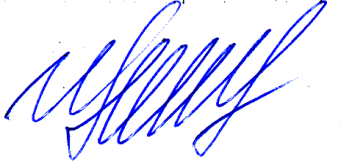 Об утверждении Порядка создания мест (площадок) накопления твердых коммунальных отходов, порядка формирования и ведения реестра мест (площадок) накопления твердых коммунальных отходов и об утверждении «Реестра и схемы размещения мест (площадок) накопления твердых коммунальных отходов» на территории сельскихпоселений Краснозоренского района